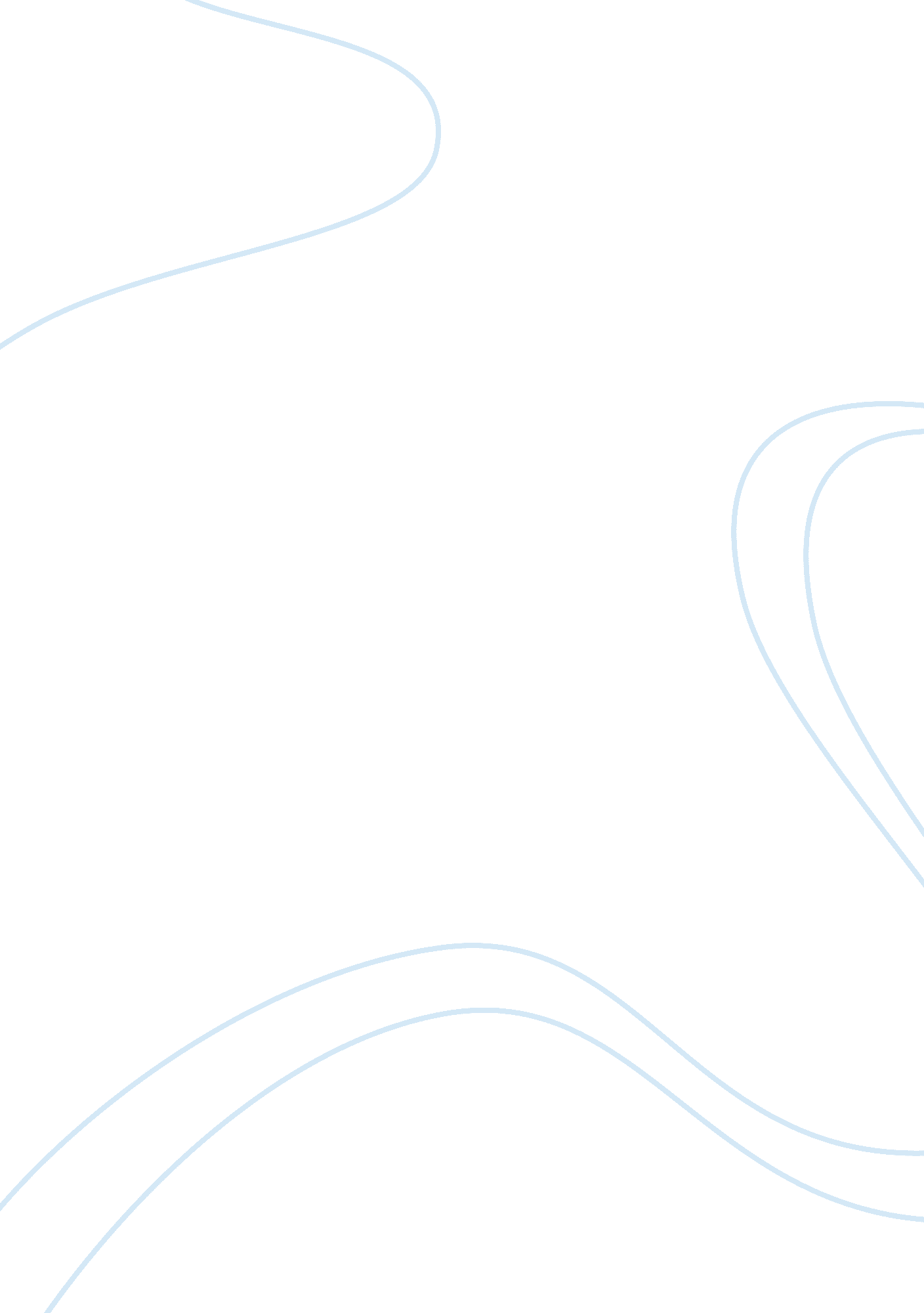 Weekly report on the course of "professional research and communication"Education, Learning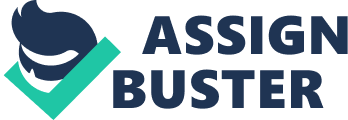 This journal articles composing means to monitor my own perspectives on the course of “ Professional research and Communication”. This course intends to clarify importance of scholastic research, its composes and how to perform quality research in its field. This course likewise examined morals in explore, diverse referencing styles alongside copyright infringement shirking systems. Punishments on wrongdoing of unoriginal and morals likewise imparted in the course. Amid a week ago obviously, understudies are required to set up a report and present a point identified with its field. Progressive report Week 1 In first seven day stretch of the course, basic things are clarified. Research was cleared up in legitimate way and its forms (abstract and quantitative) were furthermore illuminated. In week 1, assignments are likewise talked about in this week. For rules, few examples in IT were discussed to give thought of what ought to be fused into the report and what should be the examination focus. Additional examining helped me in getting the opportunity to deal with on the purpose of research and basic reasoning by on a very basic level evaluating the bit of article. Week 2 In second week, quantitative research, one of essential research, was talked about in subtle elements. how to get wanted outcome by controlling factors were additionally talked about. Logic relation were also explained in this week. Furthermore, we have additionally contemplated how to approve result and finish of the exploration work. Week3 In week 3, quantitative research was clarified. Its perspectives, qualities nearby intelligent procedures for coordinating examination and hypothesis testing were discussed in purposes of intrigue. Key advances incorporate into coherent strategy similarly discussed nearby their participation. In addition, sorts of quantitative data were inspected in purposes of enthusiasm close by its association and course how to apply to true figuring out how to all the more promptly lead explore on quantitative data. This week helped me perceive data sort of my examination. Week 4 In the wake of examining quantitative research in detail in week 3, subjective research technique was talked about in week 4. Since subjective information is excluding real number yet certainties and reaches, information coding must be performed preceding behavior measurable investigation of subjective information. Kinds of information coding were likewise explained in this week. Since my temperament of research on the subject of big business framework on retail industry was a greater amount of identified with assess significance of usage of big business framework for retail industry, this week helped me recognize how to perform subjective research on information. Rationale composes and their use in investigate were additionally clarified in this week. Week 5 Week 5 talked about most vital work in any exploration, i. e. writing survey. Without writing survey, it is difficult to recognize current circumstance. It recognizes conceivable approaches to do look into from current point. We were encouraged how to perform writing view and what are vital components that must be deal with while doing writing survey in its field. Writing survey in which writer write past work, referencing styles and why it is critical additionally talked about. Week6 Ethics in research was examined in week 6 with uncommon spotlight on taking other’s displayed thought and present as possess without referencing the first work. Legitimate approach to put other’s work as reference likewise talked about APA referencing style followed in all University examine work. The current week’s address encouraged me how to refer to other’s function in writing review and other piece of my exploration provide details regarding usage of big business arrangement of retail industry. Extra perusing materials find out about APA referencing styles for various materials like digital book, site, specialized articles, and so forth. Week7 This week devoted to ethics in research about and furthermore gave subtle elements of connections essential before directing exploration on subjects that include creatures or people. Keeping in mind the end goal to restrain human contribution as research subject, record was built up to define such research. Justification of the archive was talked about with reference to exploitative examinations led in past like Stanford jail try, and so on. At last, unique parts of morals application were examined in subtle elements. Rules to fill each part were additionally given as reference since this archive is compulsory to be submitted with smaller than expected research report. Week8Ethics are not talked about in this week. Referencing approach was additionally talked about alongside sorts of plagiarism. Conclusion In this course, research was created from first to eighth week. Remaining weeks are expended to deal with smaller than expected research report, introduction and finishing application for the chose subject. After seventh week, I have sufficiently increased data how to direct research that helped me begin working in the chose subject. 